                                                                       بسمه تعالی 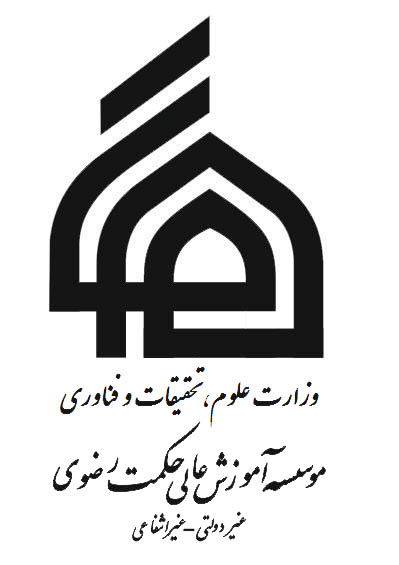 برگزاری جلسهدفاع از پایان نامه کارشناسی ارشدنام و نام خانوادگی دانشجو....................دانشجوی کارشناسی ارشد ...............با عنوان:..................................             استاد راهنما: جناب آقای / سرکارخانم دکتر ................استاد مشاور: جناب آقای / سرکارخانم دکتر ................زمان: .................................................مکان: اتاق شماره 306 ( سالن شورا)شرکت در جلسه دفاعیه برای عموم دانشجویان آزاد است.